ИБРЕСИНСКИЙ ВЕСТНИК№ 19 от 09 августа 2022 годаИНФОРМАЦИОННЫЙ ЛИСТАДМИНИСТРАЦИИ ИБРЕСИНСКОГО РАЙОНАИзвещение о проведении торгов по открытой форме подачи заявок и предложений о цене права на заключение договора аренды земельного участка из земель сельскохозяйственного назначения, расположенных на территории Ибресинского района Чувашской РеспубликиАдминистрация Ибресинского района  извещает о проведении 07 сентября 2022 года в 14 часов 00 минут по московскому времени в здании администрации Ибресинского района адресу: Чувашская Республика, Ибресинский район, п. Ибреси, ул. Маресьева, д. 49, каб. 304 аукциона (торга) по открытой форме подачи заявок и предложений о цене права на заключение договора аренды земельного участка из земель сельскохозяйственного назначения, государственная собственность,  на которые не разграничена. Лот 1. Адрес (местонахождение) Участка: Чувашская Республика, Ибресинский район, Айбечское сельское поселениеКадастровый номер Участка - 21:10:080101:1166Категория земель – земли сельскохозяйственного назначенияВид разрешенного использования Участка – сельскохозяйственное использованиеОбщая площадь Участка –  1600 кв.м.Вид права –  аренда, сроком на 49 (сорок девять) лет   Обременения:  не имеются.Начальная цена годового размера аренды за земельный участок: 108 (сто восемь) рублей 96 копеек. Размер задатка на участие в аукционе устанавливается в сумме: 108 (сто восемь) рублей 96 копеек. (100 % от начального размера аренды земельного участка). Величина повышения начальной цены (шаг аукциона) – 3 (три) рубля 27 копеек. (3 % от начального размера аренды земельного участка) и не изменяется в течение всего аукциона.Лот 2. Адрес (местонахождение) Участка:  Чувашская Республика, Ибресинский район, Айбечское сельское поселениеКадастровый номер Участка - 21:10:080101:1167Категория земель – земли сельскохозяйственного назначенияВид разрешенного использования Участка – сельскохозяйственное использованиеОбщая площадь Участка –  2200  кв.м.Вид права –   аренда, сроком на 49 (сорок девять) лет   Обременения:  не имеются.Начальная цена годового размера аренды за земельный участок: 149 (сто сорок девять) рублей 82 копейки. Размер задатка на участие в аукционе устанавливается в сумме: 149 (сто сорок девять) рублей 82 копейки. (100 % от начального размера аренды земельного участка).Величина повышения начальной цены (шаг аукциона) – 4 (четыре) рубля 50 копеек. (3 % от начального размера аренды земельного участка) и не изменяется в течение всего аукциона.Лот 3. Адрес (местонахождение) Участка:  Чувашская Республика, Ибресинский район, Айбечское сельское поселениеКадастровый номер Участка - 21:10:080101:1168Категория земель – земли сельскохозяйственного назначенияВид разрешенного использования Участка – сельскохозяйственное использованиеОбщая площадь Участка –  1500  кв.м.Вид права –  аренда, сроком на 49 (сорок девять) летОбременения:  не имеются.Начальная цена годового размера аренды за земельный участок: 102 (сто два) рубля 15 копеек.Размер задатка на участие в аукционе  устанавливается в сумме: 102 (сто два) рубля 15 копеек. (100 % от начального размера аренды земельного участка). Величина повышения начальной цены (шаг аукциона) – 3 (три) рубля 07 копеек.  (3 % от начального размера аренды земельного участка) и не изменяется в течение всего аукциона.Лот 4. Адрес (местонахождение) Участка:  Чувашская Республика, Ибресинский район, Айбечское сельское поселениеКадастровый номер Участка - 21:10:080101:1169Категория земель – земли сельскохозяйственного назначенияВид разрешенного использования Участка – сельскохозяйственное использованиеОбщая площадь Участка –  1801  кв.м.Вид права –    аренда, сроком на 49 (сорок девять) лет       Обременения: не имеются.Начальная цена годового размера аренды за земельный участок: 122 (сто двадцать два) рубля 65 копеек. Размер задатка на участие в аукционе  устанавливается в сумме: 122 (сто двадцать два) рубля 65 копеек.  (100 % от начального размера аренды земельного участка). Величина повышения начальной цены (шаг аукциона) – 3 (три) рубля 68 копеек.  (3 % от начального размера аренды земельного участка) и не изменяется в течение всего аукциона.Лот 5. Адрес (местонахождение) Участка:  Чувашская Республика, Ибресинский район, Малокармалинское сельское поселениеКадастровый номер Участка - 21:10:190401:262Категория земель – земли сельскохозяйственного назначенияВид разрешенного использования Участка – сельскохозяйственное использованиеОбщая площадь Участка –  4732  кв.м.Вид права –    аренда, сроком на 40 (сорок) лет       Обременения: не имеются. Начальная цена годового размера аренды за земельный участок: 301 (триста один) рубль 67 копеек. Размер задатка на участие в аукционе  устанавливается в сумме: 301 (триста один) рубль 67 копеек.  (100 % от начального размера аренды земельного участка). Величина повышения начальной цены (шаг аукциона) – 9 (девять) рублей 05 копеек.  (3 % от начального размера аренды земельного участка) и не изменяется в течение всего аукциона.Лот 6. Адрес (местонахождение) Участка:  Чувашская Республика, Ибресинский район, Малокармалинское сельское поселениеКадастровый номер Участка - 21:10:190401:263Категория земель – земли сельскохозяйственного назначенияВид разрешенного использования Участка – сельскохозяйственное использованиеОбщая площадь Участка –  5044  кв.м.Вид права –    аренда, сроком на 49 (сорок девять) лет       Обременения:  не имеются.Начальная цена годового размера аренды за земельный участок: 321 (триста двадцать один) рубль 56 копеек. Размер задатка на участие в аукционе  устанавливается в сумме: 321 (триста двадцать один) рубль 56 копеек. (100 % от начального размера аренды земельного участка). Величина повышения начальной цены (шаг аукциона) – 9 (девять) рублей 65 копеек.  (3 % от начального размера аренды земельного участка) и не изменяется в течение всего аукциона.Лот 7. Адрес (местонахождение) Участка:  Чувашская Республика, Ибресинский район, Малокармалинское сельское поселениеКадастровый номер Участка - 21:10:190401:264Категория земель – земли сельскохозяйственного назначенияВид разрешенного использования Участка – сельскохозяйственное использованиеОбщая площадь Участка –  10126  кв.м.Вид права –    аренда, сроком на 49 (сорок девять) лет       Обременения:  не имеются.Начальная цена годового размера аренды за земельный участок: 645 (шестьсот сорок пять) рублей 53 копейки. Размер задатка на участие в аукционе  устанавливается в сумме: 645 (шестьсот сорок пять) рублей 53 копейки. (100 % от начального размера аренды земельного участка). Величина повышения начальной цены (шаг аукциона) – 19 (девятнадцать) рублей 37 копеек.  (3 % от начального размера аренды земельного участка) и не изменяется в течение всего аукциона.Лот 8. Адрес (местонахождение) Участка:  Чувашская Республика, Ибресинский район, Малокармалинское сельское поселениеКадастровый номер Участка - 21:10:190401:265Категория земель – земли сельскохозяйственного назначенияВид разрешенного использования Участка – сельскохозяйственное использованиеОбщая площадь Участка –  9766  кв.м.Вид права –  аренда, сроком на 49 (сорок девять) лет       Обременения:  не имеются. Начальная цена годового размера аренды за земельный участок: 622 (шестьсот двадцать два) рубля 58 копеек. Размер задатка на участие в аукционе  устанавливается в сумме: 622 (шестьсот двадцать два) рубля 58 копеек. (100 % от начального размера аренды земельного участка). Величина повышения начальной цены (шаг аукциона) – 18 (восемнадцать) рублей 68 копеек. (3 % от начального размера аренды земельного участка) и не изменяется в течение всего аукциона.Лот 9. Адрес (местонахождение) Участка:  Чувашская Республика, Ибресинский район, Малокармалинское сельское поселениеКадастровый номер Участка - 21:10:190401:266Категория земель – земли сельскохозяйственного назначенияВид разрешенного использования Участка – сельскохозяйственное использованиеОбщая площадь Участка –  5794  кв.м.Вид права –  аренда, сроком на 49 (сорок девять) лет       Обременения:  Ограничение прав на земельный участок, предусмотренные статьями 56 Земельного кодекса Российской Федерации; срок действия: с 27.04.2022.Начальная цена годового размера аренды за земельный участок: 369 (триста шестьдесят девять) рублей 37 копеек. Размер задатка на участие в аукционе  устанавливается в сумме: 369 (триста шестьдесят девять) рублей 37 копеек. (100 % от начального размера аренды земельного участка). Величина повышения начальной цены (шаг аукциона) – 11 (одиннадцать) рублей 08 копеек.  (3 % от начального размера аренды земельного участка) и не изменяется в течение всего аукциона.Лот 10. Адрес (местонахождение) Участка:  Чувашская Республика, Ибресинский район, Малокармалинское сельское поселениеКадастровый номер Участка - 21:10:190401:268Категория земель – земли сельскохозяйственного назначенияВид разрешенного использования Участка – сельскохозяйственное использованиеОбщая площадь Участка –  5551 кв.м.Вид права –  аренда, сроком на 49 (сорок девять) лет       Обременения:  не имеются.Начальная цена годового размера аренды за земельный участок: 353 (триста пятьдесят три) рубля 88 копеек. Размер задатка на участие в аукционе  устанавливается в сумме: 353 (триста пятьдесят три) рубля 88 копеек.  (100 % от начального размера аренды земельного участка). Величина повышения начальной цены (шаг аукциона) – 10 (десять) рублей 62 копейки.  (3 % от начального размера аренды земельного участка) и не изменяется в течение всего аукциона.Лот 11. Адрес (местонахождение) Участка:  Чувашская Республика, Ибресинский район, Малокармалинское сельское поселениеКадастровый номер Участка - 21:10:190401:269Категория земель – земли сельскохозяйственного назначенияВид разрешенного использования Участка – сельскохозяйственное использованиеОбщая площадь Участка –  4854 кв.м.Вид права –  аренда, сроком на 49 (сорок девять) лет       Обременения:  не имеются.Начальная цена годового размера аренды за земельный участок: 309 (триста девять) рублей 44 копейки. Размер задатка на участие в аукционе  устанавливается в сумме: 309 (триста девять) рублей 44 копейки.   (100 % от начального размера аренды земельного участка). Величина повышения начальной цены (шаг аукциона) – 9 (девять) рублей 28 копеек.  (3 % от начального размера аренды земельного участка) и не изменяется в течение всего аукциона.Лот 12. Адрес (местонахождение) Участка:  Чувашская Республика, Ибресинский район, Малокармалинское сельское поселениеКадастровый номер Участка - 21:10:190401:270Категория земель – земли сельскохозяйственного назначенияВид разрешенного использования Участка – сельскохозяйственное использованиеОбщая площадь Участка –  5434 кв.м.Вид права –  аренда, сроком на 49 (сорок девять) лет       Обременения:  не имеются.Начальная цена годового размера аренды за земельный участок: 346 (триста сорок шесть) рублей 42 копейки. Размер задатка на участие в аукционе  устанавливается в сумме: 346 (триста сорок шесть) рублей 42 копейки.   (100 % от начального размера аренды земельного участка). Величина повышения начальной цены (шаг аукциона) – 10 (десять) рублей 39 копеек.  (3 % от начального размера аренды земельного участка) и не изменяется в течение всего аукциона.Лот 13. Адрес (местонахождение) Участка:  Чувашская Республика, Ибресинский район, Малокармалинское сельское поселениеКадастровый номер Участка - 21:10:190401:272Категория земель – земли сельскохозяйственного назначенияВид разрешенного использования Участка – сельскохозяйственное использованиеОбщая площадь Участка –  5489 кв.м.Вид права –  аренда, сроком на 49 (сорок девять) лет       Обременения:  Ограничение прав на земельный участок, предусмотренные статьями 56 Земельного кодекса Российской Федерации; срок действия: с 06.05.2022.Начальная цена годового размера аренды за земельный участок: 349 (триста сорок девять) рублей 92 копейки. Размер задатка на участие в аукционе  устанавливается в сумме: 349 (триста сорок девять) рублей 92 копейки.   (100 % от начального размера аренды земельного участка). Величина повышения начальной цены (шаг аукциона) – 10 (десять) рублей 50 копеек.  (3 % от начального размера аренды земельного участка) и не изменяется в течение всего аукциона.Лот 14. Адрес (местонахождение) Участка:  Чувашская Республика, Ибресинский район, Малокармалинское сельское поселениеКадастровый номер Участка - 21:10:190101:322Категория земель – земли сельскохозяйственного назначенияВид разрешенного использования Участка – сельскохозяйственное использованиеОбщая площадь Участка –  10690 кв.м.Вид права –  аренда, сроком на 49 (сорок девять) лет       Обременения:  не имеются.На земельном участке расположен объект недвижимости с кадастровым номером 21:10:000000:2023: сооружение - Межпоселковый газопровод высокого давления от ГРП д. Кубня до пос. Липовка Ибресинского района, находящийся в собственности Чувашской Республики, запись государственной регистрации № 21-21-14/002/2013-033 от 22.01.2013.Начальная цена годового размера аренды за земельный участок: 681 (шестьсот восемьдесят один) рубль 49 копеек. Размер задатка на участие в аукционе  устанавливается в сумме: 681 (шестьсот восемьдесят один) рубль 49 копеек.    (100 % от начального размера аренды земельного участка). Величина повышения начальной цены (шаг аукциона) – 20 (двадцать) рублей 45 копеек.  (3 % от начального размера аренды земельного участка) и не изменяется в течение всего аукциона.Лот 15. Адрес (местонахождение) Участка:  Чувашская Республика, Ибресинский район, Малокармалинское сельское поселениеКадастровый номер Участка - 21:10:190101:323Категория земель – земли сельскохозяйственного назначенияВид разрешенного использования Участка – сельскохозяйственное использованиеОбщая площадь Участка –  24084 кв.м.Вид права –  аренда, сроком на 49 (сорок девять) лет       Обременения:  не имеются.На земельном участке расположен объект недвижимости с кадастровым номером 21:10:000000:2023: сооружение - Межпоселковый газопровод высокого давления от ГРП д. Кубня до пос. Липовка Ибресинского района, находящийся в собственности Чувашской Республики, запись государственной регистрации № 21-21-14/002/2013-033 от 22.01.2013.Начальная цена годового размера аренды за земельный участок: 1535 (одна тысяча пятьсот тридцать пять) рублей 36 копеек. Размер задатка на участие в аукционе  устанавливается в сумме: 1535 (одна тысяча пятьсот тридцать пять) рублей 36 копеек.   (100 % от начального размера аренды земельного участка). Величина повышения начальной цены (шаг аукциона) – 46 (сорок шесть) рублей 06 копеек.  (3 % от начального размера аренды земельного участка) и не изменяется в течение всего аукциона.Лот 16. Адрес (местонахождение) Участка:  Чувашская Республика, Ибресинский район, Малокармалинское сельское поселениеКадастровый номер Участка - 21:10:190101:324Категория земель – земли сельскохозяйственного назначенияВид разрешенного использования Участка – сельскохозяйственное использованиеОбщая площадь Участка –  5181 кв.м.Вид права –  аренда, сроком на 49 (сорок девять) лет       Обременения:  не имеются.На земельном участке расположен объект недвижимости с кадастровым номером 21:10:000000:2023: сооружение - Межпоселковый газопровод высокого давления от ГРП д. Кубня до пос. Липовка Ибресинского района, находящийся в собственности Чувашской Республики, запись государственной регистрации № 21-21-14/002/2013-033 от 22.01.2013.Начальная цена годового размера аренды за земельный участок: 330 (триста тридцать) рублей 29 копеек. Размер задатка на участие в аукционе  устанавливается в сумме: 330 (триста тридцать) рублей 29 копеек.    (100 % от начального размера аренды земельного участка). Величина повышения начальной цены (шаг аукциона) – 9 (девять) рублей 91 копейка.  (3 % от начального размера аренды земельного участка) и не изменяется в течение всего аукциона.Лот 17. Адрес (местонахождение) Участка:  Чувашская Республика, Ибресинский район, Малокармалинское сельское поселениеКадастровый номер Участка - 21:10:190101:326Категория земель – земли сельскохозяйственного назначенияВид разрешенного использования Участка – сельскохозяйственное использованиеОбщая площадь Участка –  6657 кв.м.Вид права –  аренда, сроком на 49 (сорок девять) лет       Обременения:  не имеются.Начальная цена годового размера аренды за земельный участок: 424 (четыреста двадцать четыре) рубля 38 копеек. Размер задатка на участие в аукционе  устанавливается в сумме: 424 (четыреста двадцать четыре) рубля 38 копеек.    (100 % от начального размера аренды земельного участка). Величина повышения начальной цены (шаг аукциона) – 12 (двенадцать) рублей 73 копейки.  (3 % от начального размера аренды земельного участка) и не изменяется в течение всего аукциона.Лот 18. Адрес (местонахождение) Участка:  Чувашская Республика, Ибресинский район, Малокармалинское сельское поселениеКадастровый номер Участка - 21:10:190101:327Категория земель – земли сельскохозяйственного назначенияВид разрешенного использования Участка – сельскохозяйственное использованиеОбщая площадь Участка –  9539 кв.м.Вид права –  аренда, сроком на 49 (сорок девять) лет       Обременения:  не имеются.На земельном участке расположен объект недвижимости с кадастровым номером 21:10:000000:2023: сооружение - Межпоселковый газопровод высокого давления от ГРП д. Кубня до пос. Липовка Ибресинского района, находящийся в собственности Чувашской Республики, запись государственной регистрации № 21-21-14/002/2013-033 от 22.01.2013.Начальная цена годового размера аренды за земельный участок: 608 (шестьсот восемь) рублей 11 копеек. Размер задатка на участие в аукционе  устанавливается в сумме: 608 (шестьсот восемь) рублей 11 копеек.   (100 % от начального размера аренды земельного участка). Величина повышения начальной цены (шаг аукциона) – 18 (восемнадцать) рублей 24 копейки.  (3 % от начального размера аренды земельного участка) и не изменяется в течение всего аукциона.Лот 19. Адрес (местонахождение) Участка:  Чувашская Республика, Ибресинский район, Малокармалинское сельское поселениеКадастровый номер Участка - 21:10:000000:6995Категория земель – земли сельскохозяйственного назначенияВид разрешенного использования Участка – сельскохозяйственное использованиеОбщая площадь Участка –  6060 кв.м.Вид права –  аренда, сроком на 49 (сорок девять) лет       Обременения:  не имеются.Начальная цена годового размера аренды за земельный участок: 396 (триста девяносто шесть) рублей 32 копейки. Размер задатка на участие в аукционе  устанавливается в сумме: 396 (триста девяносто шесть) рублей 32 копейки.   (100 % от начального размера аренды земельного участка). Величина повышения начальной цены (шаг аукциона) – 11 (одиннадцать) рублей 89 копеек.  (3 % от начального размера аренды земельного участка) и не изменяется в течение всего аукциона.Лот 20. Адрес (местонахождение) Участка:  Чувашская Республика, Ибресинский район, Малокармалинское сельское поселениеКадастровый номер Участка - 21:10:000000:6997Категория земель – земли сельскохозяйственного назначенияВид разрешенного использования Участка – сельскохозяйственное использованиеОбщая площадь Участка –  22289 кв.м.Вид права –  аренда, сроком на 49 (сорок девять) лет       Обременения:  не имеются.Начальная цена годового размера аренды за земельный участок: 1457 (одна тысяча четыреста пятьдесят семь) рублей 70 копеек. Размер задатка на участие в аукционе  устанавливается в сумме: 1457 (одна тысяча четыреста пятьдесят семь) рублей 70 копеек.   (100 % от начального размера аренды земельного участка). Величина повышения начальной цены (шаг аукциона) – 43 (сорок три) рубля 73 копейки.  (3 % от начального размера аренды земельного участка) и не изменяется в течение всего аукциона.Лот 21. Адрес (местонахождение) Участка:  Чувашская Республика, Ибресинский район, Новочурашевское сельское поселениеКадастровый номер Участка - 21:10:070301:782Категория земель – земли сельскохозяйственного назначенияВид разрешенного использования Участка – сельскохозяйственное использованиеОбщая площадь Участка –  3479 кв.м.Вид права –  аренда, сроком на 49 (сорок девять) лет       Обременения:  Ограничение прав на земельный участок, предусмотренные статьями 56, 56.1  Земельного кодекса Российской Федерации; срок действия: с 31.01.2022.На участке расположен объект недвижимости с кадастровым номером 21:10:000000:6434 – сооружение - производственно-технологический комплекс - воздушная линия электропередачи высокого напряжения ВЛ-10 кВ «Калинина» от ПС «Рассвет» 110/10 кВ, находящееся в собственности Публичного акционерного общества «Межрегиональная распределительная сетевая компания Волги» (ИНН 6450925977), дата и номер государственной регистрации – 08.05.2008 № 21-21-04/006/2008-389.Начальная цена годового размера аренды за земельный участок: 238 (двести тридцать восемь) рублей 49 копеек. Размер задатка на участие в аукционе  устанавливается в сумме: 238 (двести тридцать восемь) рублей 49 копеек.    (100 % от начального размера аренды земельного участка). Величина повышения начальной цены (шаг аукциона) – 7 (семь) рублей 16 копеек.  (3 % от начального размера аренды земельного участка) и не изменяется в течение всего аукциона.Лот 22. Адрес (местонахождение) Участка:  Чувашская Республика, Ибресинский район, Хормалинское сельское поселениеКадастровый номер Участка - 21:10:100208:217Категория земель – земли сельскохозяйственного назначенияВид разрешенного использования Участка – сельскохозяйственное использованиеОбщая площадь Участка –  1631 кв.м.Вид права –  аренда, сроком на 49 (сорок девять) лет       Обременения:  Ограничение прав на земельный участок, предусмотренные статьями 56 Земельного кодекса Российской Федерации; срок действия: с 28.04.2022.Начальная цена годового размера аренды за земельный участок: 118 (сто восемнадцать) рублей 17 копеек. Размер задатка на участие в аукционе  устанавливается в сумме: 118 (сто восемнадцать) рублей 17 копеек.    (100 % от начального размера аренды земельного участка). Величина повышения начальной цены (шаг аукциона) – 3 (три) рубля 54 копейки.  (3 % от начального размера аренды земельного участка) и не изменяется в течение всего аукциона.Лот 23. Адрес (местонахождение) Участка:  Чувашская Республика, Ибресинский район, Хормалинское сельское поселениеКадастровый номер Участка - 21:10:090101:683Категория земель – земли сельскохозяйственного назначенияВид разрешенного использования Участка – сельскохозяйственное использованиеОбщая площадь Участка –  79640 кв.м.Вид права –  аренда, сроком на 49 (сорок девять) лет       Обременения:  Ограничение прав на земельный участок, предусмотренные статьями 56, 56.1 Земельного кодекса Российской Федерации; срок действия: с 25.01.2022.Начальная цена годового размера аренды за земельный участок: 5769 (пять тысяч семьсот шестьдесят девять) рублей 92 копейки. Размер задатка на участие в аукционе  устанавливается в сумме: 5769 (пять тысяч семьсот шестьдесят девять) рублей 92 копейки.    (100 % от начального размера аренды земельного участка). Величина повышения начальной цены (шаг аукциона) – 173 (сто семьдесят три) рубля 10 копеек.  (3 % от начального размера аренды земельного участка) и не изменяется в течение всего аукциона.Лот 24. Адрес (местонахождение) Участка:  Чувашская Республика, Ибресинский район, Хормалинское сельское поселениеКадастровый номер Участка - 21:10:100101:1374Категория земель – земли сельскохозяйственного назначенияВид разрешенного использования Участка – сельскохозяйственное использованиеОбщая площадь Участка –  3873 кв.м.Вид права –  аренда, сроком на 49 (сорок девять) лет       Обременения:  не имеются.Начальная цена годового размера аренды за земельный участок: 280 (двести восемьдесят) рублей 60 копеек. Размер задатка на участие в аукционе  устанавливается в сумме: 280 (двести восемьдесят) рублей 60 копеек.     (100 % от начального размера аренды земельного участка). Величина повышения начальной цены (шаг аукциона) – 8 (восемь) рублей 42 копейки.  (3 % от начального размера аренды земельного участка) и не изменяется в течение всего аукциона.Лот 25. Адрес (местонахождение) Участка:  Чувашская Республика, Ибресинский район, Хормалинское сельское поселениеКадастровый номер Участка - 21:10:100101:1390Категория земель – земли сельскохозяйственного назначенияВид разрешенного использования Участка – сельскохозяйственное использованиеОбщая площадь Участка –  30066 кв.м.Вид права –  аренда, сроком на 49 (сорок девять) лет       Обременения:  не имеются.Начальная цена годового размера аренды за земельный участок: 2178 (две тысячи сто семьдесят восемь) рублей 28 копеек. Размер задатка на участие в аукционе  устанавливается в сумме: 2178 (две тысячи сто семьдесят восемь) рублей 28 копеек.    (100 % от начального размера аренды земельного участка). Величина повышения начальной цены (шаг аукциона) – 65 (шестьдесят пять) рублей 35 копеек.  (3 % от начального размера аренды земельного участка) и не изменяется в течение всего аукциона.Лот 26. Адрес (местонахождение) Участка:  Чувашская Республика, Ибресинский район, Хормалинское сельское поселениеКадастровый номер Участка - 21:10:100101:1410Категория земель – земли сельскохозяйственного назначенияВид разрешенного использования Участка – сельскохозяйственное использованиеОбщая площадь Участка –  7931 кв.м.Вид права –  аренда, сроком на 49 (сорок девять) лет       Обременения:  Ограничение прав на земельный участок, предусмотренные статьями 56 Земельного кодекса Российской Федерации; срок действия: с 19.04.2022.Начальная цена годового размера аренды за земельный участок: 574 (пятьсот семьдесят четыре) рубля 60 копеек. Размер задатка на участие в аукционе  устанавливается в сумме: 574 (пятьсот семьдесят четыре) рубля 60 копеек.     (100 % от начального размера аренды земельного участка). Величина повышения начальной цены (шаг аукциона) – 17 (семнадцать) рублей 24 копейки.  (3 % от начального размера аренды земельного участка) и не изменяется в течение всего аукциона.Лот 27. Адрес (местонахождение) Участка:  Чувашская Республика, Ибресинский район, Чувашско-Тимяшское сельское поселениеКадастровый номер Участка - 21:10:130101:860Категория земель – земли сельскохозяйственного назначенияВид разрешенного использования Участка – сельскохозяйственное использованиеОбщая площадь Участка –  17197 кв.м.Вид права –  аренда, сроком на 49 (сорок девять) лет       Обременения:  не имеются.Начальная цена годового размера аренды за земельный участок: 1418 (одна тысяча четыреста восемнадцать) рублей 75 копеек. Размер задатка на участие в аукционе  устанавливается в сумме: 1418 (одна тысяча четыреста восемнадцать) рублей 75 копеек.    (100 % от начального размера аренды земельного участка). Величина повышения начальной цены (шаг аукциона) – 42 (сорок два) рубля 56 копеек.  (3 % от начального размера аренды земельного участка) и не изменяется в течение всего аукциона.Для участия в аукционе претенденты должны представить в срок по 01 сентября 2022 года (включительно) следующие документы:- заявку на участие в аукционе, по установленной форме с указанием реквизитов счета для возврата задатка;- копию документа удостоверяющего личность (паспорт) -  для физических лиц;-надлежащим образом заверенный перевод на русский язык документов о государственной регистрации юридического лица в соответствии с законодательством иностранного государства в случае, если заявителем является иностранное юридическое лицо;- документы, подтверждающие внесение задатка.Документы, содержащие неоговоренные помарки, подчистки, исправления и т.п. аукционной комиссией не рассматриваются. Одно лицо имеет право подать только одну заявку. Заявка, поступившая по истечении срока приема заявок, возвращается заявителю в день ее поступления.Извещение об отказе в проведении аукциона размещается на официальном сайте Российской Федерации в сети «Интернет» для размещения информации о проведении торгов (http://torgi.gov.ru), в информационно-телекоммуникационной сети Интернет на официальном сайте Ибресинского района Чувашской Республики (https://ibresi.cap.ru/), и в информационном издании администрации Ибресинского района «Ибресинский Вестник» в течение 3 (трех) дней со дня принятия данного решения. Организатор аукциона в течение трех дней со дня принятия решения об отказе в проведении аукциона извещает участников аукциона об отказе в проведении аукциона и возвращает участникам внесенные задатки.Дата начала приема заявок 08 августа 2022 года.  Прием заявок на участие в аукционе осуществляется нарочно в рабочие дни с 8 часов 00 минут до 17 часов 00 минут по адресу: п. Ибреси, ул. Маресьева, дом № 49 (каб.304), телефон для справок: 8(83538) 2-25-71.Заявитель имеет право отозвать принятую организатором аукциона заявку до дня окончания срока приема заявок, уведомив об этом (в письменной форме) организатора аукциона.Исполнение обязанности по внесению суммы задатка третьими лицами не допускается.Задаток перечисляется на счет: УФК по Чувашской Республике (администрация Ибресинского района Чувашской Республики), Отделение-НБ Чувашская Республика Банка  России//УФК по Чувашской Республике г. Чебоксары № счета получателя платежа 03232643976130001500, КПП 210501001, ИНН 2105002182, БИК  019706900, лицевой счет 05153000990.  В графе «Назначение платежа» необходимо указать: «Задаток за участие в аукционе 07.09.2022 Лот №___». Возврат задатка участникам, не допущенным к участию в аукционе или не выигравшим аукцион, осуществляется в течение 3 (трех) рабочих дней со дня подписания протокола о рассмотрения заявок на участие в аукционе или протокола об итогах аукциона. Задаток, внесенный победителем, засчитывается в оплату приобретаемого в аренду (собственность) земельного участка.Победителем аукциона признается участник, предложивший наиболее высокую цену за соответствующий земельный участок. Договор подлежит заключению в срок не ранее чем через десять дней со дня размещения информации о результатах аукциона на официальном сайте Российской Федерации в сети «Интернет» для размещения информации о проведении торгов (http://torgi.gov.ru). Если победитель аукциона отказался или уклонился от подписания протокола об итогах аукциона, подписания договора аренды, внесенный победителем аукциона задаток ему не возвращается. Сведения, о победителях аукциона, уклонившихся от заключения договоров аренды, включаются в реестр недобросовестных участников аукциона.Извещение о проведении аукциона на право заключения договора аренды земельных участков размещено на официальном сайте Российской Федерации в сети «Интернет» для размещения информации о проведении торгов (http://torgi.gov.ru), в информационно-телекоммуникационной сети Интернет на официальном сайте Ибресинского района Чувашской Республики (http://ibresi.cap.ru), и в информационном издании администрации Ибресинского района  «Ибресинский Вестник».Прием заявок, оформление документов для участия на торгах, ознакомление с формой заявки, проектом договора аренды, договора купли-продажи, осмотр земельных участков на местности (с предварительным согласованием с претендентами) осуществляются в рабочие дни с 08.08.2022 по 01.09.2022 по адресу:  п. Ибреси, ул. Маресьева, дом № 49, каб. № 304.О районном конкурсе «Лучший народный дружинник»В соответствии с Федеральным законом «Об участии граждан в охране общественного порядка», Законом Чувашской Республики «О регулировании отдельных правоотношений, связанных с участием граждан в охране общественного порядка на территории Чувашской Республики» в целях стимулирования участия граждан в охране общественного порядка, повышения престижа деятельности народных дружины администрация Ибресинского района   
п о с т а н о в л я е т:Утвердить прилагаемое Положение о районном конкурсе «Лучший народный дружинник».Для организации и проведения конкурса, а также определения победителя районного конкурса «Лучший районный дружинник»  создать комиссию в составе:3. Установить, что финансирование расходов, связанных с проведением районного конкурса «Лучший народный дружинник», осуществляется в пределах средств, предусмотренных в районном бюджете Ибресинского района Чувашской Республики на соответствующий финансовый год на реализацию муниципальной программы Ибресинского района Чувашской Республики «Обеспечение общественного порядка и противодействие преступности», утвержденный постановлением администрации Ибресинского района от 04 марта 2019 года № 97. 3. Контроль за выполнением настоящего постановления оставляю за собой.4. Настоящее постановление вступает в силу после его официального опубликования.Глава администрации Ибресинского района                                                                    И.Г. СеменоИсп. Михайлова О.А.2-12-20УтвержденОпостановлением администрации Ибресинского района от  08.08.2022   № 483П О Л О Ж Е Н И Е о районном  конкурсе «Лучший народный дружинник»I. Общие положения1.1. Настоящее Положение определяет порядок организации и проведения районного конкурса «Лучший народный дружинник» (далее – конкурс).1.2. Целями конкурса являются:выявление, изучение, обобщение и распространение передового опыта в организации деятельности народных дружин;определение лучших народных дружинников, добившихся высоких результатов в деятельности по охране общественного порядка;совершенствование знаний, умений и навыков народных дружинников по оказанию помощи органам внутренних дел (полиции) и иным правоохранительным органам в целях защиты жизни, здоровья, чести и достоинства человека, собственности, интересов общества и государства от преступных и иных противоправных посягательств, совершаемых в общественных местах;пропаганда участия граждан в охране общественного порядка, повышение престижа деятельности народных дружин.1.3. Организацию проведения конкурса осуществляют Администрация Ибресинского района Чувашской Республики совместно с ОМВД России по Ибресинскому району (по согласованию).1.4. К участию в конкурсе допускаются члены народной дружины «Щит» Ибресинского района Чувашской Республики, изъявившие желание участвовать в конкурсе.1.5. Конкурс проводится ежегодно.II. Порядок подготовки конкурса2.1. Для организации и проведения конкурса распоряжением Администрации Ибресинского района Чувашской Республики создается конкурсная комиссия по проведению районного конкурса «Лучший народный дружинник» (далее – комиссия), которая осуществляет свою деятельность в соответствии с настоящим Положением, и утверждается ее состав.2.2. Комиссия в своей деятельности руководствуется Конституцией Российской Федерации, федеральными конституционными законами, федеральными законами и иными нормативными правовыми актами Российской Федерации, Конституцией Чувашской Республики, законами Чувашской Республики, иными нормативными правовыми актами Чувашской Республики, а также настоящим Положением.2.3. Комиссия образуется в составе председателя, заместителя председателя, секретаря и членов комиссии. В состав комиссии входят представители органов исполнительной власти Чувашской Республики, а также по согласованию представители иных государственных органов Чувашской Республики, органов внутренних дел (полиции) и иных правоохранительных органов, других территориальных органов федеральных органов исполнительной власти, общественных объединений.2.4. Основными задачами комиссии являются:объективная оценка народных дружинников, признанных лучшими народными дружинниками Ибресинского района Чувашской Республики, представивших документы для участия в конкурсе (далее – участник конкурса);определение победителя и призеров конкурса.2.5. Комиссия для решения возложенных на нее задач осуществляет следующие функции:устанавливает сроки проведения конкурса и представления документов для участия в конкурсе;рассматривает документы, представленные участниками конкурса;дает всестороннюю и объективную оценку участникам конкурса;осуществляет иные функции, установленные настоящим Положением.2.6. Комиссия для решения возложенных на нее задач имеет право:запрашивать и получать в установленном порядке необходимые материалы от участников конкурса, органов местного самоуправления;приглашать по предварительному согласованию на свои заседания участников конкурса, представителей государственных органов, органов местного самоуправления, общественных объединений, экспертов, специалистов, иных граждан.2.7. Заседания комиссии проводит председатель комиссии, а в его отсутствие – заместитель председателя комиссии.Заседание комиссии считается правомочным, если на нем присутствует более половины ее членов.Решения комиссии принимаются путем открытого голосования простым большинством голосов присутствующих на заседании членов комиссии. В случае равенства голосов решающим голосом обладает председательствующий на заседании комиссии.2.8. Принимаемые на заседаниях комиссии решения оформляются протоколами, которые подписываются председательствующим на заседании комиссии и секретарем комиссии в течение трех рабочих дней со дня проведения заседания комиссии.2.9. Секретарь комиссии:принимает и регистрирует документы, представленные участниками конкурса;информирует участников конкурса о результатах прохождения испытаний (юридической подготовки, физической подготовки, подготовки по оказанию первой помощи), победителя и призеров конкурса о времени и месте награждения;ведет протоколы заседаний комиссии, в которых фиксирует ее решения и результаты голосования;осуществляет иные функции по обеспечению проведения конкурса.2.10. Организационное обеспечение деятельности комиссии осуществляется Администрацией Ибресинского района Чувашской Республики.III. Порядок проведения конкурса3.1. В течение трех дней со дня принятия комиссией решения о проведении конкурса Администрация Ибресинского района Чувашской Республики размещает на Портале органов власти Чувашской Республики в информационно-телекоммуникационной сети «Интернет» объявление о проведении конкурса, которое должно содержать следующие сведения:требование, предъявляемое к участникам конкурса в соответствии с пунктом 1.4 настоящего Положения;перечень документов, подлежащих представлению для участия в конкурсе в соответствии с пунктом 3.2 настоящего Положения;место и время приема документов, подлежащих представлению для участия в конкурсе;срок приема документов, подлежащих представлению для участия в конкурсе;дата, место и время проведения конкурса;сведения об источнике подробной информации о конкурсе (телефон, факс, адрес электронной почты секретаря комиссии). 3.2. Народные дружинники представляют в комиссию заявку на участие в конкурсе по форме согласно приложению № 1 к настоящему Положению.К заявке на участие в конкурсе прилагаются следующие документы:заполненная и подписанная анкета участника конкурса по форме согласно приложению № 2 к настоящему Положению;личная фотография участника конкурса размером 35 × ;медицинское заключение о допуске к тренировочным мероприятиям и участию в спортивных соревнованиях;документы, подтверждающие признание народного дружинника победителем конкурса по определению лучшего народного дружинника, проведенного администрацией муниципального района (городского округа);согласие на обработку персональных данных участника конкурса по форме согласно приложению № 3 к настоящему Положению.Обработка персональных данных народных дружинников, претендующих на участие в конкурсе, осуществляется с учетом требований, установленных Федеральным законом «О персональных данных» и другими нормативными правовыми актами Российской Федерации, определяющими случаи и особенности обработки персональных данных.3.3. В случае представления не в полном объеме документов, указанных в пункте 3.2 настоящего Положения, комиссия в течение трех рабочих дней со дня их представления направляет народным дружинникам, претендующим на участие в конкурсе, уведомление о необходимости представления в комиссию недостающих документов в течение двух рабочих дней со дня получения уведомления.3.4. Основания для отказа в допуске к участию в конкурсе:документы не соответствуют требованиям пункта 3.2 настоящего Положения;документы представлены с нарушением сроков, установленных пунктами 3.2 и 3.3 настоящего Положения.Секретарь комиссии в течение трех рабочих дней со дня принятия комиссией решения об отказе в допуске к участию в конкурсе письменно информирует об этом народного дружинника с указанием причины отказа.3.5. Конкурс проводится при наличии не менее двух участников конкурса.3.6. Оценка участников конкурса проводится на основании следующих критериев:юридическая подготовка (правовая основа деятельности народной дружины);физическая подготовка;подготовка по оказанию первой помощи.Каждый критерий оценивается комиссией по балльной шкале.Оценка юридической подготовки участников конкурса проводится на основе тестов, которые утверждаются комиссией и содержат вопросы на знание основ уголовного законодательства Российской Федерации и законодательства об административных правонарушениях, нормативных правовых актов, регламентирующих деятельность народных дружин, и практические задания по типовым ситуациям деятельности народного дружинника. За каждый правильный ответ участнику конкурса присваивается 1 балл.Физическая подготовка участников конкурса оценивается исходя из выполнения нормативов испытаний (тестов) Всероссийского физкультурно-спортивного комплекса «Готов к труду и обороне» (ГТО) в соответствии с приложением № 4 к настоящему Положению.Испытание по оказанию первой помощи предусматривает применение на практике знаний по оказанию первой помощи гражданам при несчастных случаях, травмах, отравлениях и других состояниях и заболеваниях, угрожающих их жизни и здоровью, до оказания им медицинской помощи с учетом перечня состояний, при которых оказывается первая помощь, и перечня мероприятий по оказанию первой помощи, утвержденных приказом Министерства здравоохранения и социального развития Российской Федерации от 4 мая . № 477н «Об утверждении перечня состояний, при которых оказывается первая помощь, и перечня мероприятий по оказанию первой помощи» (зарегистрирован в Министерстве юстиции Российской Федерации 16 мая ., регистрационный 
№ 24183). За каждое успешно выполненное задание участнику конкурса присваивается 1 балл.Прием заявок   на участие в конкурсе и конкурсной документации осуществляется с 8 августа 2022 года по 26 августа 2022 года.Время приема заявок : в рабочие дни с 8.00 до 16.00 (суббота и воскресенье – выходной).Место приема заявок : 429700, Чувашская Республика, пгт.Ибреси, ул.Маресьева, д.49, 3 этаж (каб. № 312, электронный адрес:  ibrrou44@cap.ru; тел: 8 (83538) 2-12-20.Дата проведения конкурса:  2 сентября 2022 года.IV. Определение и награждение победителя и призеров конкурса4.1. Оценка участников конкурса по критериям, указанным в пункте 3.6 настоящего Положения, осуществляется комиссией.Результаты отражаются в личной карточке участника конкурса по форме согласно приложению № 5 к настоящему Положению.Участникам конкурса, не прибывшим на одно из испытаний, выставляется ноль баллов по соответствующему критерию.Все результаты конкурса заносятся в сводную ведомость по форме согласно приложению № 6 к настоящему Положению.4.2. Победителем конкурса признается участник конкурса, набравший наибольшее количество баллов. Участники конкурса, имеющие второй и третий результаты по количеству набранных баллов, признаются призерами конкурса.В случае равенства баллов победитель и призеры определяются открытым голосованием простым большинством голосов присутствующих на заседании членов комиссии.Решение комиссии оформляется протоколом, который подписывается председательствующим на заседании комиссии и секретарем комиссии в течение трех рабочих дней со дня подведения итогов конкурса.4.3. Победитель и призеры конкурса торжественно награждаются дипломами конкурса и поощряются ценными призами.4.4. Награждение победителя и призеров конкурса производится председателем комиссии, а в его отсутствие – заместителем председателя комиссии.4.5. Администрация Ибресинского района Чувашской Республики в течение трех рабочих дней со дня оформления протокола, указанного в абзаце третьем пункта 4.2 настоящего Положения, размещает на Портале органов власти Чувашской Республики в информационно-телекоммуникационной сети «Интернет» информацию об итогах конкурса.Приложение № 1к Положению о районном конкурсе «Лучший народный дружинник»З А Я В К Ана участие в районном конкурсе «Лучший народный дружинник»Фамилия, имя, отчество (последнее – при наличии) народного дружинника ____ _____________________________________________________________________Дата рождения ________________________________________________________Почтовый адрес ____________________________________________________________________________________________________________________________Контактный телефон ___________________________________________________Наименование народной дружины ____________________________________________________________________________________________________________К настоящей заявке прилагаются:_______________________________________________________________________________________________________________________________________________________________________________________________________________   Народный дружинник            _______________       ________________________                                                                       (подпись)                             (расшифровка подписи)                      СОГЛАСОВАНОКомандир народной дружины   ______________      _________________________                                                                       (подпись)                             (расшифровка подписи)                      ____   _________________ 20___ г.Приложение № 2к Положению о районном конкурсе «Лучший народный дружинник»А Н К Е Т Аучастника районного конкурса «Лучший народный дружинник»Народный дружинник                 _______________    _________________________                                                                          (подпись)                         (расшифровка подписи)                      СОГЛАСОВАНОКомандир народной дружины    _______________   _________________________                                                                          (подпись)                         (расшифровка подписи)                      ____ _________________ 20___ г.Приложение № 3к Положению о районном конкурсе «Лучший народный дружинник»С О Г Л А С И Ена обработку персональных данныхЯ, _____________________________________________________________,(фамилия, имя, отчество (последнее – при наличии)_____________________________________________________________________,(дата рождения, место рождения)документ, удостоверяющий личность: ____________________________________серия ____ № _________, кем и когда выдан _______________________________ _____________________________________________________________________,
зарегистрированный по адресу: _________________________________________,в соответствии со статьей 9 Федерального закона «О персональных данных» даю свое согласие конкурсной комиссии по проведению республиканского конкурса «Лучший народный дружинник» (далее – комиссия) на обработку (любое действие (операцию) или совокупность действий (операций), совершаемых с использованием средств автоматизации или без использования таких средств с персональными данными, включая сбор, запись, систематизацию, накопление, хранение, уточнение (обновление, изменение), извлечение, использование, передачу (распространение, предоставление, доступ), обезличивание, блокирование, удаление, уничтожение) моих персональных данных, представленных мной в комиссию для участия в республиканском конкурсе «Лучший народный дружинник».Настоящее согласие дается на период до истечения сроков хранения соответствующей информации или документов, содержащих указанную информацию, определяемых в соответствии с законодательством Российской Федерации.Согласие может быть отозвано мною путем подачи письменного заявления в адрес комиссии.Об изменении персональных данных обязуюсь уведомить комиссию в течение 10 календарных дней после наступления таких изменений с представлением соответствующих документов.____________________     		_______________________________                              (дата)			                                       (подпись)Приложение № 4к Положению о районном конкурсе «Лучший народный дружинник»ТаблицаО Ц Е Н К А выполнения нормативов испытаний (тестов) Всероссийского физкультурно-спортивного комплекса«Готов к труду и обороне» (ГТО)Приложение № 5к Положению о районном конкурсе «Лучший народный дружинник»ЛИЧНАЯ КАРТОЧКА участника районного конкурса «Лучший народный дружинник»Фамилия, имя, отчество (последнее – при наличии) народного дружинника _____________________________________________________________________Наименование народной дружины_______________________________________________________________________________________________________.Приложение № 6к Положению о районном конкурсе «Лучший народный дружинник»СВОДНАЯ ВЕДОМОСТЬрезультатов районного конкурса «Лучший народный дружинник»Председатель комиссии  ______________  _____________________________                                                           (подпись)                         (расшифровка подписи)Секретарь комиссии       ______________  _____________________________                                                           (подпись)                         (расшифровка подписи)Члены комиссии             ______________  _____________________________                                                           (подпись)                         (расшифровка подписи)                                         ______________  _____________________________                                                           (подпись)                         (расшифровка подписи)                                         ______________  _____________________________                                                           (подпись)                         (расшифровка подписи)                                         ______________  _____________________________                                                           (подпись)                         (расшифровка подписи)О внесении изменений в постановление администрации Ибресинского района Чувашской Республики от 01.04.2021 № 176 "Об установлении единой нумерации избирательных участков на территории Ибресинского района Чувашской Республики»В соответствии со статьей 19 Федерального закона от 12 июня 2002 г. № 67-ФЗ «Об основных гарантиях избирательных прав и права на участие в референдуме граждан Российской Федерации», статьями 8, 9 Закона Чувашской Республики от 1 июля 1999 г. № 12 «О Центральной  избирательной комиссии Чувашской Республики», постановлением Центральной  избирательной комиссии Чувашской Республики от 10 декабря 2020 № 149/763-6 "Об установлении единой нумерации избирательных участков на территории Чувашской Республики"  администрация Ибресинского района Чувашской Республики постановляет:1. Внести в постановление администрации Ибресинского района Чувашской Республики от 01.04.2021 № 176 "Об установлении единой нумерации избирательных участков на территории Ибресинского района Чувашской Республики» (далее - постановление) следующие изменения:1.1.Приложение к постановлению изложить в новой редакции согласно приложению к настоящему постановлению.2. Настоящее постановление вступает в силу со дня  его официального опубликования.Глава администрацииИбресинского района                                                                                   И.Г. Семёнов Приложение к постановлению администрации  Ибресинского района   Чувашской Республики   08.08.2022 № 484Список
избирательных участков, образуемых на территорииИбресинского района Чувашской РеспубликиИбресинский избирательный участок № 501Место нахождения участковой избирательной комиссии, помещения для голосования - п. Ибреси, ул. Маресьева, д. 20, МБУ "Центр развития культуры" Ибресинского района (второй этаж), телефон 2-13-19.Включить улицы поселка Ибреси: ул.: Энгельса с д. № 1 по д. № 49 и с д. № 2 по д. № 24, Маресьева с д. № 3 по д. № 29 и с д. № 16 по д. № 18, Ленина, Никольская, Новая, Полевая, Чапаева; переулок Юбилейный.Ибресинский избирательный участок № 502Место нахождения участковой избирательной комиссии, помещения для голосования - п. Ибреси, ул. Маресьева, д. 20, МБУ "Центр развития культуры" Ибресинского района (фойе), телефон 2-32-21.Включить улицы поселка Ибреси: Кирова с д. № 2 по д. № 72 и с д. № 3 по д. № 73, Восточная, Газопроводная, Дзержинского, Железнодорожная, Коминтерна, Комсомольская, И. Яковлева, Воинов-Интернационалистов с д. № 2 по д. № 22 и с д. № 1 по д. № 13, Кутузова, Овражная, Фрунзе, Чкалова, Суворова, Майская, 50 лет Победы; переулки: Северный, Западный, Восточный.Ибресинский избирательный участок № 503Место нахождения участковой избирательной комиссии, помещения для голосования - п. Ибреси, ул. Школьная, д. 4, МБОУ "Ибресинская СОШ № 1", телефон 2-11-16.Включить улицы поселка Ибреси: Маресьева с д. № 24 по д. № 38 и д. № 51 по д. № 65, Пионерская, Лермонтова, Октябрьская, Водопроводная, Горького, Крупской, Набережная, Луговая, Первомайская, Плеханова, Садовая, Советская, Школьная, Кирова с д. № 75 по д. № 121 с д. № 76 по д. № 126; Тельмана, Илларионова, Димитрова, Почтовая, Сосновая, Зеленая, Леспромхозная с д. № 2 по д. № 24, с д. № 3 по д. № 13; переулки: Октябрьский, Шпалзавода, Крупской, Лесосклада, Лермонтова.Ибресинский избирательный участок № 504Место нахождения участковой избирательной комиссии, помещения для голосования - п. Ибреси, ул. Кооперативная, д. 27/1, ОСЗН Ибресинского района КУ «Центр предоставления мер социальной поддержки» Минтруда Чувашии, телефон 2-22-35.Включить улицы поселка Ибреси: Сельхозтехники, Кооперативная, Солнечная, К. Маркса и улицу Южная деревни Ширтаны.Ибресинский избирательный участок № 505Место нахождения участковой избирательной комиссии, помещения для голосования - п. Ибреси, ул. Мира, д. 23, МБОУ "Ибресинская СОШ № 2" (первый этаж), телефон 2-17-16.Включить улицы поселка Ибреси: Куйбышева, Пушкина, Энгельса с д. № 51 по д. № 71, Радищева, Воинов-Интернационалистов с д. № 15 по д. № 23.Ибресинский избирательный участок № 506Место нахождения участковой избирательной комиссии, помещения для голосования - п. Ибреси, ул. Мира, д. 23, МБОУ "Ибресинская СОШ № 2" (первый этаж), телефон 2-15-52.Включить улицы поселка Ибреси: Мира, Герцена, Мичурина, Рябиновая, переулки: Заводской, Чернореченская.Ибресинский избирательный участок № 507Место нахождения участковой избирательной комиссии, помещения для голосования - п. Ибреси, ул. Свердлова, д. 8, МБДОУ "Ибресинский детский сад "Березка", телефон 2-24-50.Включить улицы поселка Ибреси: Николаева, Гагарина, Калинина, Парковая, Щорса, Гаражная, Энгельса с д. № 77 по д. № 119 и с д. № 30 по д. № 78, Сергея Лазо, Свердлова, Комарова, Лесная, Молодежная, Союзная, Леспромхозная с д. № 15 по д. № 45 и с д. № 26 по д. № 44, Эльгера, Надежды; переулок Радищева.Буинский избирательный участок № 508Место нахождения участковой избирательной комиссии, помещения для голосования - п. Буинск, ул. Калинина, д. 28, Буинский поселковый Дом культуры, телефон 2-62-32.Включить поселки: Буинск, Мирный, Сехнер.Айбечский избирательный участок № 509Место нахождения участковой избирательной комиссии, помещения для голосования - д. Айбечи, ул. Центральная, д. 31, Айбечский сельский Дом культуры, телефон 2-46-12.Включить деревни: Айбечи, Вудоялы.Андреевский избирательный участок № 510Место нахождения участковой избирательной комиссии, помещения для голосования - д. Андреевка, ул. Молодежная, д. 2, Андреевский сельский Дом культуры, телефон 2-42-01.Включить деревни: Андреевка, Кошмаш-Тойси; поселок Кожакпось.Сюрбеевский избирательный участок № 511Место нахождения участковой избирательной комиссии, помещения для голосования - д. Сюрбеевка, ул. Горького, д. 1а, магазин ООО «РТО» телефон 2-32-83.Включить деревни: Сюрбеевка, Малое Батырево.Березовский избирательный участок № 512Место нахождения участковой избирательной комиссии, помещения для голосования - п. Березовка, ул. Солнечная, д. 38, Березовский сельский Дом культуры, телефон 2-76-12.Включить поселки: Березовка, Калиновка, XI лет Чувашии, Новая Жизнь, Красная Заря, Орел, Паральша.Большеабакасинский избирательный участок № 513Место нахождения участковой избирательной комиссии, помещения для голосования - д. Большие Абакасы, пер. Мирный, д. 15, Большеабакасинский центральный сельский Дом культуры, телефон 2-44-45.Включить деревни: Большие Абакасы, Шибегечи, Шоркасы.Нижнеабакасинский избирательный участок № 514Место нахождения участковой избирательной комиссии, помещения для голосования - д. Нижние Абакасы, ул. Советская, д. 80, Нижнеабакасинский сельский Дом культуры, телефон 2-43-16.Включить деревню Нижние Абакасы и поселок Молния.Кировский избирательный участок № 515Место нахождения участковой избирательной комиссии, помещения для голосования - п. Бугуян, ул. Кирова, д. 8, Кировский центральный сельский Дом культуры, телефон 2-77-22.Включить поселки: Бугуян, Тарнвар, Эконом, Спотара.Климовский избирательный участок № 516Место нахождения участковой избирательной комиссии, помещения для голосования - с. Климово, ул. Комсомольская, д. 14, Климовский центральный сельский Дом культуры, телефон 2-41-32.Включить село Климово; поселки: Алшихово, Мерезень.Тойсипаразусинский избирательный участок № 517Место нахождения участковой избирательной комиссии, помещения для голосования - д. Тойси-Паразуси, ул. Кооперативная, д. 10, Тойсипаразусинский сельский Дом культуры, телефон 2-41-27.Включить деревню Тойси-Паразуси.Малокармалинский избирательный участок № 518Место нахождения участковой избирательной комиссии, помещения для голосования - с. Малые Кармалы, ул. Школьная, д. 3 а здание Малокармалинского центрального сельского дома культуры, телефон 2-74-81.Включить село Малые Кармалы и деревню Кубня.Смычкинский избирательный участок № 519Место нахождения участковой избирательной комиссии, помещения для голосования - п. Смычка, ул. Лесная, д. 53, Смычкинский сельский клуб, телефон 2-74-32.Включить поселки: Смычка, Малиновка.Липовский избирательный участок № 520Место нахождения участковой избирательной комиссии, помещения для голосования - п. Липовка, ул. Школьная, д. 1, МБОУ "Липовская ООШ", телефон 2-75-04.Включить поселок Липовка и территорию Липовского лесопункта.Новочурашевский избирательный участок № 521Место нахождения участковой избирательной комиссии, помещения для голосования - с. Новое Чурашево, ул. Ленина, д. 30, Новочурашевский центральный сельский Дом культуры, телефон 2-48-41.Включить село Новое Чурашево и деревни: Савка, Сирикли, Новое Климово.Огоньковский избирательный участок № 522Место нахождения участковой избирательной комиссии, помещения для голосования - п. Огонек, ул. Школьная, д. 1, Огоньковский сельский клуб, телефон 2-73-32.Включить поселки: Огонек, Костер, Тымар и железнодорожный разъезд 252 км Горьковской железной дороги.Хормалинский избирательный участок № 523Место нахождения участковой избирательной комиссии, помещения для голосования - с. Хормалы, ул. Центральная, д. 1, Хормалинский центральный сельский Дом культуры, телефон 2-70-22.Включить село Хормалы и поселок Первомайск.Андрюшевский избирательный участок № 524Место нахождения участковой избирательной комиссии, помещения для голосования - д. Андрюшево, ул. Ленина, д. 2а, Андрюшевский сельский Дом культуры, телефон 2-70-19.Включить деревню Андрюшево и поселок Ленино.Хом-Яндобинский избирательный участок № 525Место нахождения участковой избирательной комиссии, помещения для голосования - д. Хом-Яндобы, ул. Центральная, д. 23а, Хом-Яндобинский сельский клуб, телефон 2-70-58.Включить деревню Хом-Яндоба.Нововыслинский избирательный участок № 526Место нахождения участковой избирательной комиссии, помещения для голосования - д. Новые Высли, ул. Ленина, д. 11, Нововыслинский сельский Дом культуры, телефон 2-70-02Включить деревню Новые Высли и Нововыслинский кордон Нововыслинского лесничества.Чувашско-Тимяшский избирательный участок № 527Место нахождения участковой избирательной комиссии, помещения для голосования - с. Чувашские Тимяши, ул. Школьная, д. 4, Чувашско-Тимяшский центральный сельский Дом культуры, телефон 2-72-41.Включить: село Чувашские Тимяши, деревню Русские Тимяши и Нововыслинское лесничество.Верхнекляшевский избирательный участок № 528Место нахождения участковой избирательной комиссии, помещения для голосования - д. Верхнее-Кляшево, ул. Октябрьская, д. 19, Верхнекляшевский сельский клуб, телефон 2-72-40.Включить деревни: Верхнее Кляшево, Нижнее Кляшево.Хомбусь-Батыревский избирательный участок № 529Место нахождения участковой избирательной комиссии, помещения для голосования - с. Хомбусь-Батырево, ул. Советская, д. 53, Хомбусь-Батыревский сельский клуб, телефон 2-29-22.Включить село Хомбусь-Батырево.Ширтанский избирательный участок № 530Место нахождения участковой избирательной комиссии, помещения для голосования - д. Ширтаны, ул. Ленина, д. 2а, Ширтанский центральный сельский Дом культуры, телефон 2-14-14.Включить деревню Ширтаны.Сосновский избирательный участок № 531Место нахождения участковой избирательной комиссии, помещения для голосования - д. Сосновка, ул. Московская, д. 2а, Сосновский сельский клуб, телефон 2-11-98.Включить деревни: Сосновка, Малый Кукшум; Кубнинский кордон Кубнинского лесничества.ИЗВЕЩЕНИЕ О ПРЕДСТОЯЩЕМ ПРЕДОСТАВЛЕНИИ ЗЕМЕЛЬНЫХ УЧАСТКОВ НА ПРАВО ЗАКЛЮЧЕНИЯ ДОГОВОРА АРЕНДЫ ЗЕМЕЛЬНЫХ УЧАСТКОВ БЕЗ ТОРГОВ09 августа 2022 годаАдминистрация Ибресинского района, в соответствии со ст.ст. 39.3, 39.6, 39.18 Земельного кодекса Российской Федерации извещает:Лот 1. О возможности предоставления в аренду на 20 лет без торгов земельного участка с кадастровым номером 21:10:071008:253 площадью 5250 кв.м., расположенный по адресу: Чувашская Республика-Чувашия, Ибресинский р-н, с/пос. Новочурашевское, с. Новое Чурашево, ул. Молодежная разрешенное использование – для ведения личного подсобного хозяйства (приусадебный земельный участок), категория земель - земли населенных пунктов.Лот 2. О возможности предоставления в аренду на 20 лет без торгов земельного участка с кадастровым номером 21:10:151101:276 площадью 2589 кв.м., расположенный по адресу: Чувашская Республика-Чувашия, Ибресинский р-н, с/пос. Ширтанское, п. Огонек, ул. Малиновка разрешенное использование – для ведения личного подсобного хозяйства (приусадебный земельный участок), категория земель - земли населенных пунктов.Граждане, заинтересованные в предоставлении в аренду вышеуказанных земельных участков, в течение 10 (десяти) календарных дней со дня опубликования настоящего извещения с 09.08.2022 по 18.08.2022, вправе подавать заявления о намерении участвовать в аукционе по аренде земельных участков.Заявления о намерении участвовать в аукционе по предоставлению в аренду вышеуказанных земельных участков принимаются нарочно с даты публикации извещения в течение 10 календарных дней, по адресу: Чувашская Республика, Ибресинский район, п. Ибреси, ул. Маресьева, д.49, к.304 (Отдел экономики и управления имуществом администрации Ибресинского района), тел. 8(83538) 2-25-71.Для ознакомления со схемой расположения земельного участка, предоставляемого в аренду необходимо обратиться с 8-00 до 12-00 часов, каждый день по адресу: Чувашская Республика, Ибресинский район, п. Ибреси, ул. Маресьева, д.49, к.304 (Отдел экономики и управления имуществом администрации Ибресинского района) тел. 8(83538) 2-25-71, выходной день - суббота, воскресенье или по кадастровому номеру в справочной информации по объектам недвижимости в режиме online сайта Росреестра(rosreestr.ru). В соответствии со статьей 54 Федерального закона от 12.06.2002 № 67-ФЗ «Об основных гарантиях избирательных прав и права на участие в референдуме граждан Российской Федерации», по согласованию с Ибресинской территориальной избирательной комиссией администрация Ибресинского района  п о с т а н о в л я е т: 1. Выделить специальные места для размещения предвыборных печатных агитационных материалов на территории каждого избирательного участка (прилагается). 2. Направить настоящее постановление в Центральную избирательную комиссию Чувашской Республики, Ибресинскую территориальную избирательную комиссию. 3. Опубликовать настоящее постановление в информационном издании «Ибресинский Вестник» и на официальном сайте Ибресинского района в информационно-телекоммуникационной сети «Интернет».   4. Контроль за исполнением настоящего постановления возложить на заместителя главы администрации Ибресинского района Алексееву Инну Витальевну.Глава администрацииИбресинского района                                                                                  И.Г. Семёнов Приложениек постановлению администрацииИбресинского районаот 09.08.2022    № 485/1Специальные места для размещения предвыборных печатных агитационных материалов на территории избирательных участков Ибресинского районаЧĂВАШ РЕСПУБЛИКИ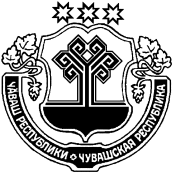 ЧУВАШСКАЯ РЕСПУБЛИКАЙĚПРЕÇ РАЙОН АДМИНИСТРАЦИЙĚ ЙЫШĂНУ       08.08. 2022                 483 № хула евěрлě Йěпреç поселокě АДМИНИСТРАЦИЯИБРЕСИНСКОГО РАЙОНА ПОСТАНОВЛЕНИЕ  08.08. 2022             № 483поселок городского типа ИбресиПредседатель комиссии: Захаров А.Л.Председатель комиссии: Захаров А.Л.-заведующий сектором специальных программ администрации Ибресинского района;Зам. председателя комиссии: Чернов Р.В. Секретарь комиссии:  Михайлова О.А.  -Зам. председателя комиссии: Чернов Р.В. Секретарь комиссии:  Михайлова О.А.  --заместитель  начальника полиции по охране общественного порядка  Ибресинского района (по согласованию);заведующий сектором организационной работы администрации Ибресинского района; Члены комиссии:Константа Л.Ю.-Заместитель начальника отдела информатизации и социального развития администрации Ибресинского района;Перепелкина З.Н.-Руководитель МКУ «ЦФиХО» Ибресинского района;Константинов А.Н.-Командир народной дружины «Щит» Ибресинского;Наименование народной дружиныФамилия, имя, отчество (последнее – при наличии) народного дружинникаДата рожденияПочтовый адресКонтактный телефонМесто работыДата вступления в народную дружинуОбщее количество мероприятий, в которых принял участие народный дружинник (ед.), в том числе: количество дежурств по охране общественного порядка при проведении массовых мероприятий (культурных, религиозных, публичных, спортивных и т.д.), в которых принял участие народный дружинник (ед.)количество иных мероприятий, рейдов и акций в сфере охраны общественного порядка, в которых принял участие народный дружинник (ед.)Сведения об участии в предупреждении и пресечении правонарушенийСведения о поощренияхСведения о спортивных достижениях Дополнительная информация (заполняется на усмотрение народного дружинника)БаллыБег (мин. с)Наклон вперед из положения стоя на гимнастической скамье (от уровня скамьи – см)Подтягивание из виса на высокой перекладине (количество раз за 4 мин) (мужчины в возрасте 18–59 лет) / поднимание туловища из положения лежа на спине (количество раз за 1 мин) (женщины, мужчины в возрасте 60 лет и старше)Стрельба из положения сидя или стоя с опорой локтей на стол или стойку, дистанция ,из пневматической винтовки с открытым прицелом (5 выстрелов) (очки)Прыжок в длину с места толчком двумя ногами (см)123456для народных дружинников – мужчин в возрасте 18–39 летдля народных дружинников – мужчин в возрасте 18–39 летдля народных дружинников – мужчин в возрасте 18–39 летдля народных дружинников – мужчин в возрасте 18–39 летдля народных дружинников – мужчин в возрасте 18–39 летдля народных дружинников – мужчин в возрасте 18–39 лет1002.30306550340992.31-64-339982.32-63-338972.33296249337962.34-61-336952.35-60-335942.36285948334932.37-58-333922.38-57-332912.39275647331902.40-55-330892.41-54-329882.42265346328872.43-52-327862.44-51-326852.45255045325842.46-49-324832.47-48-323822.48244744322812.49-46-321802.50-45-320792.51234443318782.52-43-316772.53-42-314762.54224142312752.55-40-310742.56-39-308732.57213841306722.58-37-304712.59-36-302703.00203540300693.01-34-298683.02-3339296673.031932-294663.04-3138292653.05-30-290643.06182937288633.07---286623.08-2836284613.0917--282603.10-2735280593.11---278583.12162634276573.13---274563.14-2533272553.1515--270543.16-2432268533.17---266523.18142331264513.19---262503.20-2230260493.2113--258483.22-2129256473.23---254463.24122028252453.25---250443.26-1927248433.2711--246423.28-1826244413.29---242403.30101725240393.31---238383.32-1624236373.339--234363.34-1523232353.35---230343.3681422228333.37---226323.38-1321224313.397--222303.40-1220220293.42---218283.4461119216273.46---214263.48-1018212253.505--210243.53-917208233.56---206223.594816204214.01---202204.04--15200194.0837-198184.12--14196174.16---194164.222613192154.30---190144.38--12185134.4615-180124.54--11175115.02---170105.10041016595.20--916085.30-1-815575.40-3715065.50-2-614556.00--514046.10-32413036.20--312026.35-4-211017.00-511100для народных дружинников – мужчин в возрасте 40–59 летдля народных дружинников – мужчин в возрасте 40–59 летдля народных дружинников – мужчин в возрасте 40–59 летдля народных дружинников – мужчин в возрасте 40–59 летдля народных дружинников – мужчин в возрасте 40–59 летдля народных дружинников – мужчин в возрасте 40–59 лет1002.40257050260992.41---259982.42-69-258972.4324-49257962.44-68-256952.45---255942.46236748254932.47---253922.48-66-252912.4922-47251902.50-65-250892.51---249882.52216446248872.53---247862.54-63-246852.5520-45245842.56-62-244832.57---243822.58196144242812.59---241803.00-60-240793.0118-43239783.02-59-238773.03---237763.04175842236753.05---235743.06-57-234733.0716-41233723.08-56-232713.09---231703.10155540230693.11---229683.12-5439228673.1314--227663.14-5338226653.15---225643.16135237224633.17---223623.18-5136222613.1912--221603.20-5035220593.21---218583.22114934216573.23---214563.24-4833212553.2510--210543.26-4732208533.27---206523.2894631204513.29---202503.30-4530200493.318--198483.32-4429196473.33---194463.3474328192453.35---190443.36-4227188433.376--186423.38-4126184413.39---182403.4054025180393.42-39-178383.44-3824176373.46437-174363.48-3623172353.50-35-170343.5233422168333.54-33-166323.56-3221164313.58231-162304.00-3020160294.03-29-157284.0612819154274.10-27-151264.14-2618148254.18025-145244.22-2417142234.26-23-139224.30-12216136214.35-21-133204.40-2015130194.45-219-127184.50-1814124174.55-17-121165.00-31613118155.06-15-115145.12-1412112135.18-413-109125.24-1211106115.32-11-103105.40101010095.50-5999686.00-889276.10-778866.20-668456.30-6558046.45-447637.00-337127.25-226618.00-71160для народных дружинников – мужчин в возрасте 60 лет и старшедля народных дружинников – мужчин в возрасте 60 лет и старшедля народных дружинников – мужчин в возрасте 60 лет и старшедля народных дружинников – мужчин в возрасте 60 лет и старшедля народных дружинников – мужчин в возрасте 60 лет и старшедля народных дружинников – мужчин в возрасте 60 лет и старше1003.10206050220993.11---219983.12-59-218973.1319-49217963.14-58-216953.15---215943.16185748214933.17---213923.18-56-212913.1917-47211903.20-55-210893.22---209883.24165446208873.26---207863.28-53-206853.3015-45205843.32-52-204833.34---203823.36145144202813.38---201803.40-50-200793.4213-43199783.44-49-198773.46---197763.48124842196753.50---195743.52-47-194733.5411-41193723.56-46-192713.58---191704.00104540190694.02---189684.04-4439188674.069--187664.08-4338186654.10---185644.1284237184634.14---183624.16-4136182614.187--181604.20-4035180594.22---179584.2463934178574.26---177564.28-3833176554.305--175544.32-3732174534.34---173524.3643631172514.38---171504.40-3530170494.433--168484.46-3429166474.49---164464.5233328162454.55---160444.58-3227158435.011--156425.04-3126154415.07---152405.1003025150395.13---148385.16-2924146375.19- 1--144365.22-2823142355.25---140345.28- 22722138335.31---136325.34-2621134315.37- 3--132305.40-2520130295.43---128285.46- 42419126275.49---124265.52-2318122255.55- 5--120245.58-2217118236.01---116226.04-62116114216.07---112206.10-2015110196.14-719-108186.18-1814106176.22-17-104166.26-81613102156.30-15-100146.34-141298136.38- 913-96126.42-121194116.46-11-92106.5010109096.55-10998687.10-888277.20-777867.30-667457.45-11557048.00-446638.20-336128.40-225619.00-121150для народных дружинников – женщин в возрасте 18–39 летдля народных дружинников – женщин в возрасте 18–39 летдля народных дружинников – женщин в возрасте 18–39 летдля народных дружинников – женщин в возрасте 18–39 летдля народных дружинников – женщин в возрасте 18–39 летдля народных дружинников – женщин в возрасте 18–39 лет1002.50357550270992.51---269982.52-74-268972.5334-49267962.54-73-266952.55---265942.56337248264932.57---263922.58-71-262912.5932-47261903.00-70-260893.01---259883.02316946258873.03---257863.04-68-256853.0530-45255843.06-67-254833.07---253823.08296644252813.09---251803.10-65-250793.1228-43249783.14-64-248773.16---247763.18276342246753.20---245743.22-62-244733.2426-41243723.26-61-242713.28---241703.30256040240693.32---239683.34-5939238673.3624--237663.38-5838236653.40---235643.42235737234633.44---233623.46-5636232613.4822--231603.50-5535230593.52---228583.54215434226573.56---224563.58-5333222554.0020--220544.02-5232218534.04---216524.06195131214514.08---212504.10-5030210494.1218--208484.14-4929206474.16---204464.18174828202454.20---200444.22-4727198434.2416--196424.26-4626194414.28---192404.30154525190394.32---188384.34144424186374.36-43-184364.38134223182354.40-41-180344.42124022178334.44-39-176324.46113821174314.48-37-172304.50103620170294.52-35-168284.5493419166274.56-33-164264.5883218162255.00-31-160245.0273017158235.04-29-156225.0662816154215.08-27-152205.1052615150195.14-25-148185.1842414146175.24-23-144165.3032213142155.3821-140145.4622012135135.5619-130126.0611811125116.18-17-120106.300161011596.44-15911086.58-114810577.12-13710067.28-21269557.44-1059048.00-3848538.18-638028.38-4427519.00-52165для народных дружинников – женщин в возрасте 40–59 летдля народных дружинников – женщин в возрасте 40–59 летдля народных дружинников – женщин в возрасте 40–59 летдля народных дружинников – женщин в возрасте 40–59 летдля народных дружинников – женщин в возрасте 40–59 летдля народных дружинников – женщин в возрасте 40–59 лет1003.20286550230993.21---229983.22-64-228973.2327-49227963.24-63-226953.25---225943.26266248224933.27---223923.28-61-222913.2925-47221903.30-60-220893.32---219883.34245946218873.36---217863.38-58-216853.4023-45215843.42-57-214833.44---213823.46225644212813.48---211803.50-55-210793.5221-43209783.54-54-208773.56---207763.58205342206754.00---205744.02-52-204734.0419-41203724.06-51-202714.08---201704.10185040200694.10---199684.14-4939198674.1617--197664.18-4838196654.20---195644.22164737194634.24---193624.26-4636192614.2815--191604.30-4535190594.32---189584.34144434188574.36---187564.38-4333186554.4013--185544.42-4232184534.44---183524.46124131182514.48---181504.50-4030180494.5211--178484.54-3929176474.56---174464.58103828172455.00---170445.02-3727168435.049--166425.06-3626164415.08---162405.1083525160395.13---158385.16-3424156375.197--154365.22-3323152355.25---150345.2863222148335.31---146325.34-3121144315.375--142305.40-3020140295.43-29-138285.4642819136275.49-27-134265.52-2618132255.55325-130245.58-2417128236.01-23-126226.0422216124216.07-21-122206.10-2015120196.13119-117186.16-1814114176.19-17-111166.2201613108156.25-15-105146.28-1412102136.31-113-99126.34-121196116.37-11-93106.40-210109096.50-998687.00-888277.10-3777867.25-667457.40-557048.00-4446638.20-336128.40-225619.00-51150для народных дружинников – женщин в возрасте 60 лет и старшедля народных дружинников – женщин в возрасте 60 лет и старшедля народных дружинников – женщин в возрасте 60 лет и старшедля народных дружинников – женщин в возрасте 60 лет и старшедля народных дружинников – женщин в возрасте 60 лет и старшедля народных дружинников – женщин в возрасте 60 лет и старше1003.50255050180993.52---179983.54-49-178973.5624-49177963.58-48-176954.00---175944.02234748174934.04---173924.06-46-172914.0822-47171904.10-45-170894.12---169884.14214446168874.16---167864.18-43-166854.2020-45165844.22-42-164834.24---163824.26194144162814.28---161804.30-40-160794.3218-43159784.34-39-158774.36---157764.38173842156754.40---155744.43-37-154734.4616-41153724.49-36-152714.52---151704.55153540150694.58---149685.01-3439148675.0414--147665.07-3338146655.10---145645.13133237144635.16---143625.19-3136142615.2212--141605.25-3035140595.28---139585.31112934138575.34---137565.37-2833136555.4010--135545.43-2732134535.46---133525.4992631132515.52---131505.55-2530130495.588--129486.01-2429128476.04---127466.0772328126456.10---125446.14-2227124436.186--123426.22-2126122416.26---121406.3052025120396.34---119386.38-1924118376.424--117366.46-1823116356.50---115346.5531722114337.00---113327.05-1621112317.102--111307.15-1520110297.20---109287.2511419108277.30---107267.35-1318106257.400--105247.45-1217104237.50---103227.55-11116102218.00---101208.05-1015100198.10-2--98188.15-91496178.20---94168.25-381392158.30---90148.35-71288138.40-4--86128.45-61184118.50---82108.55-55108099.00--97789.10-487479.20-6-77069.30-366659.40--56149.50-72456310.00--351210.15-1246110.30-8-140КритерииКоличество балловПодпись секретаря конкурсной комиссии по проведению республиканского конкурса «Лучший народный дружинник»Юридическая подготовкаФизическая подготовка, в том числе:бегнаклон вперед из положения стоя на гимнастической скамьеподтягивание из виса на высокой перекладинеподнимание туловища из положения лежа на спинестрельба из положения сидя или стоя с опорой локтей на стол или стойку, дистанция 10 м, из пневматической винтовки с открытым прицеломпрыжок в длину с места толчком двумя ногамиПодготовка по оказанию первой помощиВсего баллов№ ппФамилия, имя, отчество (последнее – при наличии) народного дружинникаКоличество баллов Количество баллов Количество баллов Всего баллов№ ппФамилия, имя, отчество (последнее – при наличии) народного дружинникаюридическая подготовкафизическая подготовкаподготовка по оказанию первой помощиВсего баллов1.2.3.4.…ЧĂВАШ РЕСПУБЛИКИ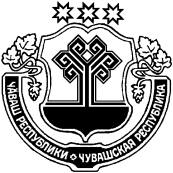 ЧУВАШСКАЯ РЕСПУБЛИКАЙĚПРЕÇ РАЙОНĚН АДМИНИСТРАЦИЙĚ ЙЫШĂНУ08.08.2022                     484 №хула евěрлě Йěпреç поселокě  АДМИНИСТРАЦИЯИБРЕСИНСКОГО РАЙОНА ПОСТАНОВЛЕНИЕ08.08.2022                     № 484поселок городского типа ИбресиЧĂВАШ РЕСПУБЛИКИЧУВАШСКАЯ РЕСПУБЛИКАЙĚПРЕÇ РАЙОНĚН АДМИНИСТРАЦИЙĚ ЙЫШĂНУ09.08.2022                 485/1 №хула евěрлě Йěпреç поселокě  АДМИНИСТРАЦИЯИБРЕСИНСКОГО РАЙОНА ПОСТАНОВЛЕНИЕ09.08.2022                     № 485/1поселок городского типа ИбресиО выделении специальных мест для размещения предвыборных печатных агитационных материалов на территории избирательных участков Ибресинского района№ ИУНаименование ИУМеста для размещения печатных агитационных материалов501Ибресинский1. Информационный щит на перекрестке ул.Энгельса и ул. Маресьева п.Ибреси;2. Доска объявлений около МБУ «Центр развития культуры» п.Ибреси, ул. Маресьева, д.20; 3. Доска объявлений Ибресинский этнографический музей п.Ибреси, ул Комсомольская, д.31.502Ибресинский1. Информационный щит около МБДОУ «Ибресинский детский сад «Радуга» п.Ибреси ул. Кирова, д.70;2. Доска объявлений около магазина «Магнит» п.Ибреси, ул.Энгельса, д.41Б;3. Доска объявлений около магазина «Шанхай» п.Ибреси, ул.Мира, д.9.503Ибресинский1. Доска объявлений около Дом-Быта Мария п.Ибреси, ул. Садовая, д.7; 2. Доска объявлений около магазина «Березка» Ибресинского РАЙПО в п.Ибреси, ул.Маресьева, д.55;3. Информационный щит около ООО «УК»  п. Ибреси, ул. Маресьева, д.32.504Ибресинский 1. Доска объявлений около БУ «Ибресинская ЦРБ» Минздрава Чувашии  п. Ибреси, ул. Кооперативная, д.27;2. Информационный щит  около магазина «Товары повседневного спроса» ООО «РТО» в п. Ибреси, ул. Сельхозтехники, д.12А;3. Информационный щит у магазина «Виктор»  в п.Ибреси, по ул Крупской.505Ибресинский 1 Доска объявлений около магазина «Шанхай» п.Ибреси, ул.Мира, д.9; 2. Доска объявлений около здания магазина «Гастроном» ООО «РТО» в п. Ибреси, ул. Энгельса, д.49 «А»;  3. Доска объявлений около МБОУ «Ибресинская СОШ №2» п.Ибреси, ул. Мира, д.23.506Ибресинский1 Доска объявлений около магазина «Шанхай» п.Ибреси, ул.Мира, д.9; 2. Доска объявлений около здания магазина «Гастроном» ООО «РТО» в п. Ибреси, ул. Энгельса, д.49 «А»;  3. Доска объявлений около МБОУ «Ибресинская СОШ №2» п.Ибреси, ул. Мира, д.23.507Ибресинский1. Информационный щит около МБДОУ «Ибресинский детский сад «Березка» п.Ибреси ул. Свердлова, д.8;2. Доска объявлений около магазина «Елена» п.Ибреси, ул.Энгельса, д.26А;3. Доска объявлений около магазина «Продукты №2» п.Ибреси, ул.Комарова, д.25.508Буинский1. Информационный щит около МБДОУ «Буинская СОШ» п.Буинск, ул. Горняка, д.10;2. Доска объявлений около магазина «Азалия» п.Буинск, ул.Ленина, д.43.509Айбечский1. Доска объявлений около магазина «Татьяна» д. Вудоялы, ул. Лесная, д.33;2. Доска объявлений около Айбечский СДК д. Айбечи, ул. Центральная, д.31;3. Доска объявлений около магазина «Продукты» Ибресинского РАЙПО д. Айбечи, ул. Центральная, д.1а.510Андреевский1. Доска объявлений около магазина «ТПС» Андреевка, ул. Николаева, д.60;2. Информационный щит около магазина «Консул» д. Кошмас-Тойси, ул. Чапаева, д.21Б;3. Доска объявлений рядом с Андреевским сельским домом культуры д. Андреевка, ул. Молодежная, д.2.511Сюрбеевский1. Доска объявлений около магазина «ТПС» ООО «РТО» д. Сюрбеевка, ул. Горького, д.1А.512Березовский1. Доска объявлений около магазина «ТПС» ООО «РТО» п.Березовка, ул. Молодежная, д.42;2. Доска объявлений около магазина «Любава» п.Березовка, ул. Солнечная, д.44;3. Доска объявлений около МБОУ «Березовская ООШ» п.Березовка, ул. Школьная, д.4.513Большеабакасинский1. Доска объявлений около Большеабакасинского центрального сельского Дома культуры, д. Большие Абакасы, пер. Мирный, д.15.514Нижнеабакасинский1. Доска объявлений около Нижнеабакасинского сельского Дома культуры, д. Нижние Абакасы, ул. Советская, д.80.515Кировский1. Информационный щит около магазина «ТПС», п. Тарнвар, ул. К.Маркса, д.5а;2. Информационный щит около магазина «Татьяна» п.Бугуяны, ул. Кирова, д.10А;3. Доска объявлений около Кировского центрального сельского Дома культуры, п. Бугуян, ул. Кирова, д.8;4. Информационный щит около магазина «Владимир» в п.Эконом, ул.Ульянова, д.2.516Климовский1. Информационный щит около магазина «ТПС» Ибресинского РАЙПО, с. Климово, ул. Мостовая, д.2;2. Доска объявлений рядом с Климовским центральным  сельским Домом культуры, с. Климово, ул. Комсомольская, д.14.517Тойсипаразусинский1. Информационный щит около магазина «ТПС» ООО «РТО», д. Тойси-Паразуси, ул. Ленина, д.30;2. Доска объявлений рядом с Тойсипаразусинским сельским Домом культуры, д. Тойси-Паразуси, ул. Кооперативная, д.10.518Малокармалинский1. Информационный щит около магазина «Добрыня», с. Малые Кармалы, ул. Мира, д.77а;2. Информационный щит около магазина «Ольга» д. Кубня, ул. Садовая, д.18А;3. Доска объявлений около Малокармалинского центрального сельского Дома культуры, с. Малые Кармалы, ул. Школьная, д.3А.519Смычкинский1. Информационный щит около магазина «Надежда», п. Малиновка, ул. Лесная, д.8А;2. Доска объявлений около Смычкинского сельского клуба, п. Смычка, ул. Лесная, д.53.520Липовский1. Доска объявлений около МБОУ «Липовская ООШ». П. Липовка, ул. Кольная, д.1.521Новочурашевский1. Доска объявлений около магазина «Продукты» и «Акконд» Ибресинского РАЙПО, с. Новое Чурашево, ул. Леина, д.28;2. Доска объявлений около магазина «Придорожный» ООО «Батырь» с. Новое Чурашево, ул. Ворошилова, д.26;3. Доска объявлений около Новочурашевского центрального сельского Дома культуры, с. Новое Чурашево, ул. Ленина, д.30;4. Доска объявлений около МБОУ «Новочурашевская СОШ», с. Новое Чурашево, ул. Ленина, д.32.522ОгоньковскийДоска объявлений около Огоньковского сельского клуба, п. Огонек, ул. Школьная, д.1.523Хормалинский1. Информационный щит около магазина «Промхозтовары» Ибресинское РАЙПО, с.Хормалы, ул. Центральная, д.6А;2. Доска объявлений около Хомалинского центрального сельского Дома культуры, с. Хормалы, ул. Центральная, д.1.524Андрюшевский1. Информационный щит около магазина «Любимый» д. Андрюшево, ул. Пушкина, д.35А;2. Доска объявлений около Андрюшевского сельского дома культуры, д. Андрюшево, ул. Ленина, д.2А.525Хом-Яндобинский1. Информационный щит около магазина «ТПС» Ибресинского РАЙПО, д. Хом-Яндоба, ул. Центральная, д.25;2. Доска объявлений около Хом-Яндобинского сельского клуба, д. Хом-Яндоба, ул. Центральная, д.23А.526Нововыслинский1. Доска объявлений около Нововыслинского сельского дома культуры, д. Новые Высли, ул. Ленина, д.11.527Чувашско-Тимяшский1. Доска объявлений около магазина «Танюша», с. Чувашские Тимяши, ул. Ленина, д.25А;2. Доска объявлений около магазина «ЦУМ», с Чувашские Тимяши, ул. Ленина, д.43а;3. Доска объявлений около магазина «Центрум», с Чувашские Тимяши, ул. Школьная, д.5;4. Доска объявлений около Чувашско-Тимяшского центрального сельского Дома культуры, с. Чувашские Тимяши, ул. Школьная, д.4.528Верхнекляшевский1. Доска объявлений около магазина «Центрум», д. Верхнее Кляшево, ул. Октябрьская, д.7;2. Доска объявлений около Верхнекляшевского сельского клуба, д. Верхнее Кляшево, ул. Октябрьская, д.19.529Хомбусь-Батыревский1. Доска объявлений около Хомбусь-Батыревского сельского клуба, с.Хомбусь-Батырево, ул. Советскя, д.53.530Ширтанский1. Доска объявлений расположена на пересечении ул.Ленина с ул. Лесная в д.Ширтаны;2. Доска объявлений расположена рядом с домом №4 по ул. Северная, д.Ширтаны;3. Доска объявлений около магазина «Татьяна», д. Ширтаны, ул. Ленина, д.18;4. Доска объявлений около Ширтанского центрального сельского Дома культуры.531Сосновский1. Доска объявлений около магазина «Продукты» ООО «РТО», д. Сосновка, ул. Московская, д.32А;2. Доска объявлений магазина «ТПС» Ибресинского РАЙПО, д. Малый Кукшум, ул. Чапаева, д.50.